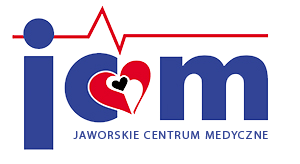 SPIS PRZYJMOWANYCH LEKÓWImię i nazwisko pacjenta ………………………………………………………………………PESEL: □□□□□□□□□□□Imię i nazwisko wypełniającego ………………………………………………………….. Data …………………..……									Podpis ………………………………Lp.Nazwa lekuDawkaRanoPołudnieWieczórNoc1.2.3.4.5.6.7.8.9.10.11.12.13.14.15.